Update New certificate of Service Provider (iContracts) on ADFS IdPNote – iContracts Certificate is same for both Signing and Encryption and MUST be updated on both Signing and Encryption tabs. Go to ADFS Management Console.Locate the appropriate Relying Party Trust for iContracts (Staging Test or Production when ready to update Production).Open its Properties.Go to the Signature TabRemove the old iContracts (SP) Certificate and Browse and Add the new Certificate Apply the new configuration.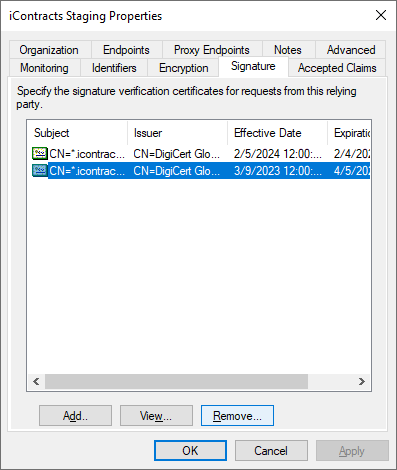  Then go to the Encryption Tab and Browse and select the new certificate.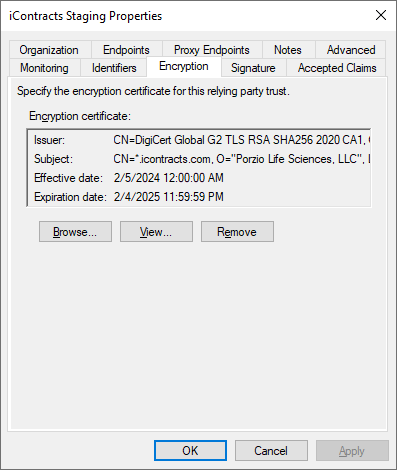 Save the Configuration.